Vadovaudamasi Lietuvos Respublikos vietos savivaldos įstatymo 12 straipsnio 2 dalimi, 16 straipsnio 2 dalies 19 punktu, 20 straipsnio 1 dalimi, Pagėgių savivaldybės tarybos veiklos reglamento, patvirtinto Pagėgių savivaldybės tarybos 2017 m. spalio 2 d. sprendimu Nr. T-144 „Dėl Pagėgių savivaldybės tarybos veiklos reglamento patvirtinimo“, 79.17 papunkčiu, 233, 242, 317 punktais, Pagėgių savivaldybės taryba  nusprendžia: Pritarti Pagėgių savivaldybės tarybos ir mero 2017 metų veiklos ataskaitai (pridedama).Sprendimą paskelbti Teisės aktų registre ir Pagėgių savivaldybės interneto svetainėje  www.pagegiai.lt.Šis sprendimas gali būti skundžiamas Regionų apygardos administracinio teismo Klaipėdos rūmams (Galinio Pylimo g. 9. 91230 Klaipėda) Lietuvos Respublikos administracinių bylų teisenos įstatymo nustatyta tvarka per 1 (vieną) mėnesį nuo sprendimo paskelbimo dienos. SUDERINTA:Administracijos direktorė									Dainora ButvydienėBendrojo ir juridinio skyriaus			vyriausiasis specialistas				                                               Valdas VytuvisKalbos ir archyvo tvarkytoja                                                                             Laimutė MickevičienėParengė Rita Vidraitė,Mero patarėja   Pagėgių savivaldybės tarybosveiklos reglamento2 priedassprendimo „DĖL pritarimo PAGĖGIŲ SAVIVALDYBĖS TARYBOS IR MERO2017 METŲ VEIKLOS ATASKAITAI “AIŠKINAMASIS RAŠTAS2018-04-13Parengto projekto tikslai ir uždaviniaiPritarti Pagėgių savivaldybės tarybos ir mero 2017 metų veiklos ataskaitai.Kaip šiuo metu yra sureguliuoti projekte aptarti klausimaiSprendimo projektas parengtas vadovaujantis Lietuvos Respublikos vietos savivaldos įstatymo 12 straipsnio 2 dalimi, 16 straipsnio 2 dalies 19 punktu, 20 straipsnio 1 dalimi, Pagėgių savivaldybės tarybos veiklos reglamento, patvirtinto Pagėgių savivaldybės tarybos 2017 m. spalio 2 d. sprendimu Nr. T-144 „Dėl Pagėgių savivaldybės tarybos veiklos reglamento patvirtinimo“, 79.17 papunkčiu, 233, 242, 317 punktais.Kokių teigiamų rezultatų laukiamaBus patvirtinta Pagėgių savivaldybės tarybos ir mero 2017 metų veiklos ataskaita.Galimos neigiamos priimto projekto pasekmės ir kokių priemonių reikėtų imtis, kad tokių pasekmių būtų išvengta.Neigiamų pasekmių nenumatyta.Kokius galiojančius aktus (tarybos, mero, savivaldybės administracijos direktoriaus) reikėtų pakeisti ir panaikinti, priėmus sprendimą pagal teikiamą projektą.Nereikia keisti ir panaikinti galiojančių teisės aktų.Jeigu priimtam sprendimui reikės kito tarybos sprendimo, mero potvarkio ar administracijos direktoriaus įsakymo, kas ir kada juos turėtų parengti.Nereikės priimti kito sprendimo priimtam sprendimui. Ar reikalinga atlikti sprendimo projekto antikorupcinį vertinimąŠis sprendimas antikorupciniu požiūriu nevertinamas.Sprendimo vykdytojai ir įvykdymo terminai, lėšų, reikalingų sprendimui įgyvendinti, poreikis (jeigu tai numatoma – derinti su Finansų skyriumi)Nenumatyta derinti su Finansų skyriumi.Projekto rengimo metu gauti specialistų vertinimai ir išvados, ekonominiai apskaičiavimai (sąmatos)  ir konkretūs finansavimo šaltiniaiNeigiamų specialistų vertinimų ir išvadų negauta. Projekto rengėjas ar rengėjų grupė.Mero padėjėja Rita Vidraitė, tel. 57 361, el. p. r.vidraite@pagegiai.lt .	Kiti, rengėjo nuomone,  reikalingi pagrindimai ir paaiškinimai.Nėra kitų rengėjo pagrindimų ir paaiškinimų.             Mero patarėja                                                                      Rita Vidraitė________________			                          ___________________(Rengėjo pareigos)	(Parašas)	 	                  (Rengėjo varas, pavardė)                                                                                                Projektas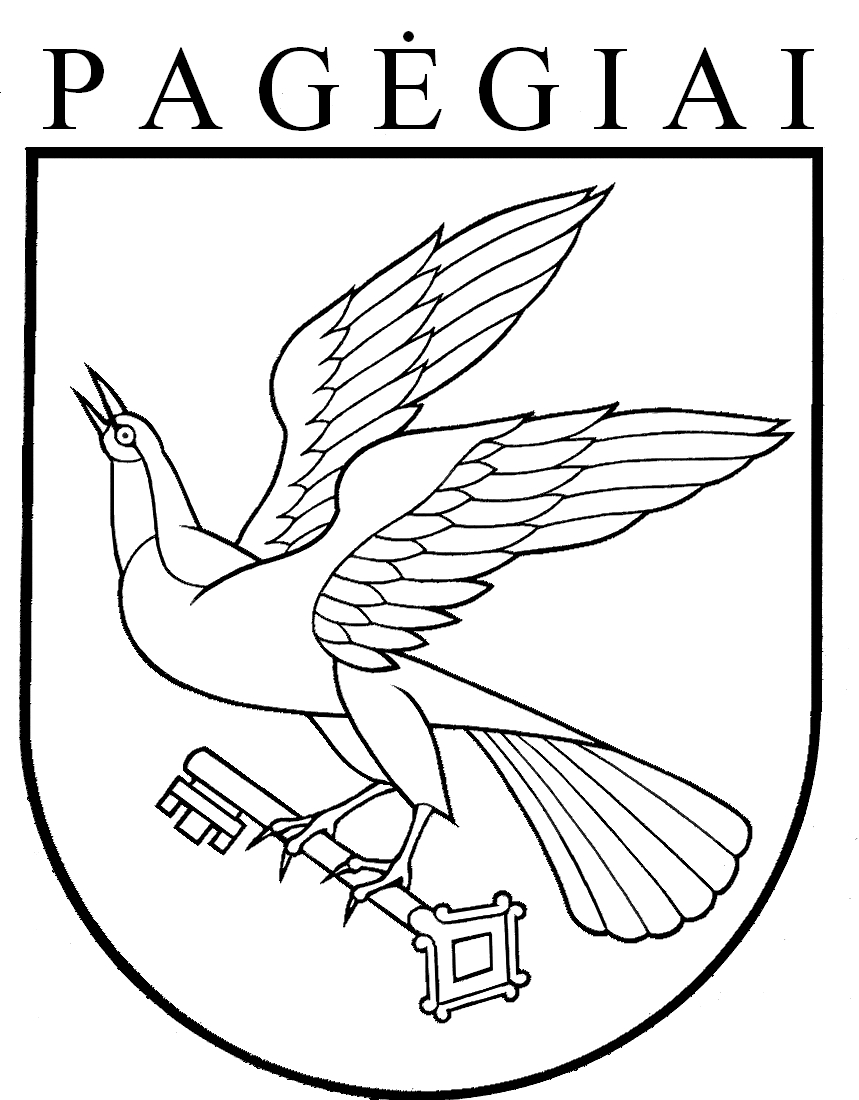 Pagėgių savivaldybės tarybasprendimasDĖL pritarimo PAGĖGIŲ SAVIVALDYBĖS TARYBOS IR MERO 2017 METŲVEIKLOS ATASKAITAI 2018 m. balandžio 13 d. Nr. T1-73Pagėgiai